INDICAÇÃO Nº 7305/2017Sugere ao Poder Executivo Municipal que proceda a manutenção da estrutura do ponto de ônibus na estrada do Barreirinho no Bairro Pq. Eldorado.  (L)Excelentíssimo Senhor Prefeito Municipal, Nos termos do Art. 108 do Regimento Interno desta Casa de Leis, dirijo-me a Vossa Excelência para sugerir ao setor competente que proceda a manutenção da estrutura do ponto de ônibus na estrada do Barreirinho no Bairro Pq. Eldorado.Justificativa:Fomos procurados por munícipes solicitando essa providencia, pois, segundo eles a estrutura esta deteriorada causando risco de queda.Plenário “Dr. Tancredo Neves”, em 14 de Setembro de 2017.José Luís Fornasari                                                  “Joi Fornasari”Solidariedade                                                    - Vereador -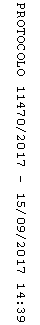 